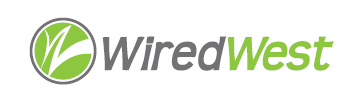 AgendaWiredWest Board Directors MeetingCummington Community House, 33 Main St.Cummington, MA 01026Saturday, February 25 2017, 9:30 amWelcome and Introductions								 	 5 minutesApproval of Minutes										 5 minutes  February 4, 2016Report from the Chair									 5 minutesRegional Broadband Solution								40 minutesMBI Update											40 minutesStatus of Town Resolutions									10 minutesReports from Committees								             10 minutesOther Director Input 									             10 minutesConfirm and Schedule next BoD meetings							 5 minutesOther business which could not be reasonably foreseen within 48 hours of meetingAdjourn 